Welcome!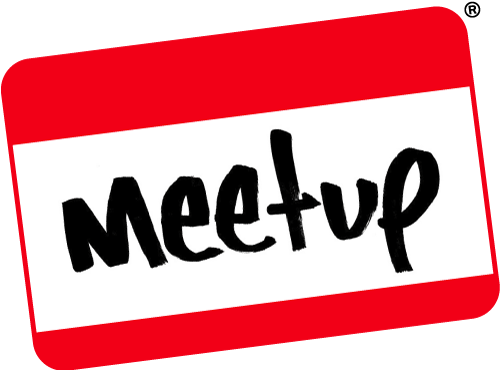 Meditation Class